ระเบียบการประกวด บรรยายธรรมโครงการแขนงพุทธศาสน์ชิงทุนการศึกษาหลวงพ่อขอมวัดไผ่โรงวัว ครั้งที่ ๑9วัดไผ่โรงวัว ตำบลบางตาเถร อำเภอสองพี่น้อง จังหวัดสุพรรณบุรีวันอาทิตย์ที่ ๖ มกราคม ๒๕62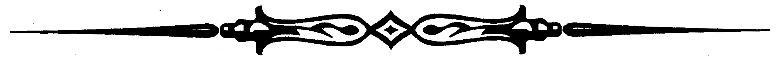 วัตถุประสงค์๑  เพื่อฝึกฝนเยาวชน ให้รู้จักการพูดในที่ชุมชน และแสดงออกในทางสร้างสรรค์๒  เพื่อฝึกความเป็นผู้นำให้แก่เยาวชน เข้าใจหลักธรรมทางพุทธศาสนาดียิ่งขึ้น๓  เพื่อสร้างความสัมพันธ์ สมานฉันท์อันดีระหว่างสถาบันการศึกษาและศาสนา๒. คุณสมบัติผู้สมัคร (ของโรงเรียนและนักเรียนที่เข้าร่วมประกวดบรรยายธรรม)๑) โรงเรียน สถานศึกษา สามารถส่งนักเรียนเข้าประกวดได้ โดยได้รับความเห็นชอบเป็นลายลักษณ์อักษร    จากผู้อำนวยการโรงเรียน ผู้บริหารสถานศึกษา๒) นักเรียนผู้เข้าประกวดจะต้องเป็นผู้ที่กำลังศึกษาในระดับที่กำหนดของสถานที่ศึกษานั้นๆ๓) ต้องเป็นผู้ที่กำลังเรียนหรือศึกษาอยู่ในช่วงชั้นที่จัดประกวด ช่วงชั้นใดช่วงชั้นหนึ่ง๔) โรงเรียนสามารถส่งนักเรียนเข้าร่วมประกวดบรรยายธรรมได้ไม่จำกัด๕) นักเรียนจะต้องแต่งกายให้เรียบร้อยตามระเบียบของสถานศึกษานั้นๆ๓. ช่วงชั้นที่ส่งเข้าประกวด  แบ่งเป็น ๓ ช่วงชั้นการศึกษาดังนี้  คือ๑) ช่วงชั้นที่ ๑ ระดับประถมศึกษาตอนปลาย 	(ป.๔ – ๖) ส่งได้ไม่จำกัดจำนวน๒) ช่วงชั้นที่ ๒ ระดับมัธยมศึกษาตอนต้น 	(ม.๑ – ๓) ส่งได้ไม่จำกัดจำนวน๓) ช่วงชั้นที่ ๓ ระดับมัธยมศึกษาตอนปลาย 	(ม.๔ – ๖) ส่งได้ไม่จำกัดจำนวน๔. กติกาในการแข่งขัน๑) ผู้เข้าประกวด ต้องจับลำดับที่จะบรรยาย บอกหัวข้อที่จะบรรยาย ก่อนขึ้นบรรยายในลำดับต่อไป ตาม   เวลาที่กำหนดให้และบรรยายธรรมหลักธรรม พอดีกับการนับเวลา๒) แต่งกายให้เรียบร้อยด้วยชุดนักเรียน หรือชุดประจำสถานศึกษาของตน ๓) ให้ไปถึงสถานที่จัดประกวดและรายงานตัวตรงตามวัน เวลาที่กำหนด ๔) การบรรยาย ไม่อนุญาตให้นำเอกสารไปอ่านบนเวทีบรรยาย  ไม่กระทำการใด อันจะเป็นการรบกวนผู้    กำลังบรรยายอยู่ เมื่อบรรยายเสร็จแล้ว ควรนั่งเป็นกำลังใจให้กับผู้เข้าประกวดท่านอื่นๆ ต่อไป๕. หัวข้อการบรรยายธรรม    ในโอกาสนี้ ตอนรับปีพุทธศักราช ๒๕62  ได้กำหนดหัวข้อธรรมสำหรับใช้ในการบรรยายธรรม ดังนี้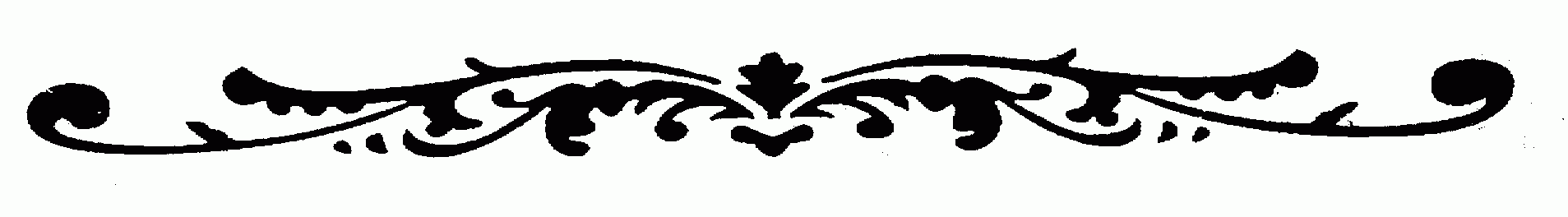 ช่วงชั้นที่ หัวข้อการบรรยายธรรมหลักในการบรรยาย ดังนี้๑)   ช่วงชั้นที่ ๑ ระดับประถมศึกษาตอนปลาย (ป.๔ – ๖)  ใช้เวลาบรรยาย  ๕ นาทีหัวข้อเรื่องที่ให้เลือกบรรยาย  	๑. ทำดีได้ดี  ทำชั่วได้ชั่ว		หัวข้อเรื่องที่ให้เลือกบรรยาย  	๒. พึงชนะคนตระหนี่ ด้วยการให้๒)  ช่วงชั้นที่ ๒ ระดับมัธยมศึกษาตอนต้น (ม.๑ – ๓) ใช้เวลาบรรยาย ๖ นาทีหัวข้อเรื่องที่ให้เลือกบรรยาย  	๑. ความดี  อันคนดีทำง่าย  ความดี  อันคนชั่วทำยาก หัวข้อเรื่องที่ให้เลือกบรรยาย 	๒. สัตว์โลกย่อมเป็นไปตามกรรม๓)  ช่วงชั้นที่ ๓ ระดับมัธยมศึกษาตอนปลาย (ม.๔ – ๖) ใช้เวลาบรรยาย  ๗ นาทีหัวข้อเรื่องที่ให้เลือกบรรยาย  	๑. พึงรักษาความดีของตนไว้  ดังเกลือรักษาความเค็ม.หัวข้อเรื่องที่ให้เลือกบรรยาย    ๒. รสแห่งธรรม  ย่อมชนะรสทั้งปวง๖. วันเวลาและสถานที่ประกวด๑)  วันอาทิตย์ที่ ๖ มกราคม ๒๕62  ผู้เข้าแข่งขันต้องรายงานตัวเวลา 7.30 น.ถึง ๐๘.45 น. ๒)  เริ่มเวลา ๐๙.๐๐ น.จนกว่าจะแล้วเสร็จ  ณ เวทีหน้าหอกลาง วัดไผ่โรงวัว ( ให้ตรงต่อเวลาด้วย มีอาหารเครื่องดื่มบริการฟรี  ตลอดทั้งวัน ตั้งแต่เวลา ๐๗.๐๐ น.ที่ศาลา ๓ โรงทานหลวงพ่อขอม )  ๗. รับรางวัล เกียรติบัตรและทุนการศึกษา  รับรางวัลเกียรติบัตร ทุนการศึกษา วันอาทิตย์ที่ ๖ มกราคม ๒๕62 หลังเสร็จการแข่งขันที่กองงาน โรงเรียนพระปริยัติธรรม           รางวัล    ๑)  ระดับประถมศึกษา ป.๑ – ป.๖ ( อันดับที่ ๑ ที่ ๒ ที่ ๓ ) เกียรติบัตรและทุนการศึกษา        ๒)  ระดับมัธยมต้น    ม.๑ – ม.๓   ( อันดับที่ ๑ ที่ ๒ ที่ ๓ ) เกียรติบัตรและทุนการศึกษา        ๓)  ระดับมัธยมปลาย  ม.๔ – ม.๖  ( อันดับที่ ๑ ที่ ๒ ที่ ๓ ) เกียรติบัตรและทุนการศึกษา   ๘. กำหนดส่งรายชื่อนักเรียนสมัครเข้าประกวด                 ตั้งแต่บัดนี้ จนถึงวันที่ ๕  มกราคม  พ.ศ. ๒๕62       โดยส่งรายชื่อนักเรียนที่สมัคร  เข้าประกวดบรรยายธรรม  ลงในแบบฟอร์ม แล้วนำส่งไปที่ กองงานเลขานุการ ( พระสมชาย มนาโป ) วัดไผ่โรงวัว  ตำบลบางตาเถร  อำเภอสองพี่น้อง  จังหวัดสุพรรณบุรี  รหัสไปรษณีย์  ๗๒๑๑๐  โทรศัพท์.๐๗๘-๐๖๖๘๑๖๔ , 	  Email : manapro009@gmail.com              ติดตามข้อมูลที่ :  www.watpat.comแบบฟอร์มใบสมัครการประกวดบรรยายธรรมโครงการแขนงพุทธศาสน์ ชิงทุนการศึกษาหลวงพ่อขอมวัดไผ่โรงวัว ประจำปี ๒๕62วันที่.........................เดือน........................พ.ศ.......................โรงเรียน...................................................................เลขที่...........หมู่ที่..............ซอย.............................ถนน..........................แขวง/ตำบล..........................................เขต/อำเภอ.............................................จังหวัด.............................................................................รหัสไปรษณีย์................................................โทร.................................................Email : ......................................................................................ขอส่งนักเรียนสมัครแข่งขันการประกวดบรรยายธรรม  จำนวน ............  คน    กองเชียร์จำนวน........คน ช่วงชั้นที่  ๒  ระดับประถมศึกษา  (กรุณาใสคำนำหน้า ด.ช./ด.ญ./นาย/นางสาว )ชื่อ..................................................นามสกุล............................................... อายุ .......... ปี ชั้น ป............บรรยายหัวข้อ ............................................................................................................................ชื่อ..................................................นามสกุล............................................... อายุ .......... ปี ชั้น ป............บรรยายหัวข้อ ............................................................................................................................ ช่วงชั้นที่ ๓ ระดับมัธยมศึกษาตอนต้น  ( กรุณาใสคำนำหน้า ด.ช. , ด.ญ., นาย, น.ส. ) ชื่อ...................................................นามสกุล………………..…….................... อายุ .......... ปี ชั้น ม...............บรรยายหัวข้อ ............................................................................................................................ชื่อ...................................................นามสกุล………………..…….................... อายุ .......... ปี ชั้น ม...............บรรยายหัวข้อ ............................................................................................................................ ช่วงชั้นที่ ๔ ระดับมัธยมศึกษาตอนปลาย ( กรุณาใสคำนำหน้า นาย, น.ส. )ชื่อ...................................................นามสกุล………………..…….................... อายุ .......... ปี ชั้น ม...............บรรยายหัวข้อ ............................................................................................................................ชื่อ...................................................นามสกุล………………..…….................... อายุ .......... ปี ชั้น ม...............บรรยายหัวข้อ ............................................................................................................................ครูพระสอนศีลธรรม หรือครูผู้ฝึกสอน (กรุณาใสคำนำหน้า พระ/นาย/นาง/นางสาว )ชื่อ ..................................................................นามสกุล ........................................................................ชื่อ ..................................................................นามสกุล ........................................................................   วัด / โรงเรียน  ………………………………………………………………......................................................................ตำบล .....................................อำเภอ ............................................. จังหวัด…......................................... รหัสไปรษณีย์...................................โทร.....................................................Email : .....................................................................................คำรับรองของหัวหน้าสถานศึกษาขอรับรองว่าข้อความดังกล่าวข้างต้นเป็นความจริงลงชื่อ.............................................................................(..............................................................................)ตำแหน่ง........................................................................หมายเหตุ : กรุณาส่งใบสมัครไปยังสถานที่จัดการประกวดก่อน วันที่ ๕ มกราคม  ๒๕62 เพื่อความสะดวกในการดำเนินงาน    ทุนการศึกษารายการ ประกวดบรรยายธรรม ( ประกวดวันที่ 6 มกราคม 2562 )ทุนการศึกษารายการ ประกวดบรรยายธรรม ( ประกวดวันที่ 6 มกราคม 2562 )ทุนการศึกษารายการ ประกวดบรรยายธรรม ( ประกวดวันที่ 6 มกราคม 2562 )ทุนการศึกษารายการ ประกวดบรรยายธรรม ( ประกวดวันที่ 6 มกราคม 2562 )ทุนการศึกษารายการ ประกวดบรรยายธรรม ( ประกวดวันที่ 6 มกราคม 2562 )ทุนการศึกษารายการ ประกวดบรรยายธรรม ( ประกวดวันที่ 6 มกราคม 2562 )ทุนการศึกษารายการ ประกวดบรรยายธรรม ( ประกวดวันที่ 6 มกราคม 2562 )ทุนการศึกษารายการ ประกวดบรรยายธรรม ( ประกวดวันที่ 6 มกราคม 2562 )ประเภทรายการอันดับคนจำนวนเงินได้คนละรวมประเภทรวมรายการประถมป.1-ป.6115005001,2004,500ประถมป.1-ป.6214004001,2004,500ประถมป.1-ป.6313003001,2004,500มัธยมต้นม.1-ม.3116006001,5004,500มัธยมต้นม.1-ม.3215005001,5004,500มัธยมต้นม.1-ม.3314004001,5004,500มัธยมปลายม.4-ม.6117007001,8004,500มัธยมปลายม.4-ม.6216006001,8004,500มัธยมปลายม.4-ม.6315005001,8004,500